   Member OfShelley Cole						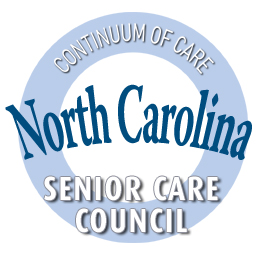 Benefits CoordinatorSenior Veterans Council5540 Centerview Drive, Suite 200			Raleigh, NC  27606Office:  (919) 825-1300Fax:  (919) 882-9997									  	     www.careNorthCarolina.orgMarch 26, 2013Sunrise – Cherry OakFax# 720-941-6425Attn:   Jeannette McCormickRe:   Joyce EvansI am an Accredited VA Claims Agent and we are providing your resident assistance in obtaining the Veterans Aid & Attendance Pension benefit.Attached is a facility form, which needs to be completed indicating the monthly charge for residing in your community.Please return this information to me by fax (919-882-9997).  If possible, would you please complete and return these items within 10 days as we are unable to file the claim with the Veterans Administration without this supporting documentation.If you should need to discuss this application process, please feel free to contact our office.Thank you,Shelley ColeExt. 743